Crop examples in Word2007 docx file.JpgFull size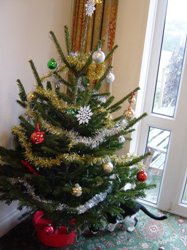 Cropped from bottomCropped from top